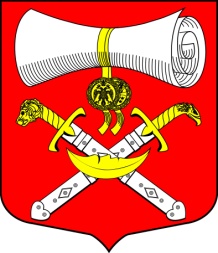 СОВЕТ ДЕПУТАТОВМУНИЦИПАЛЬНОГО ОБРАЗОВАНИЯХВАЛОВСКОЕ СЕЛЬСКОЕ ПОСЕЛЕНИЕВОЛХОВСКОГО МУНИЦИПАЛЬНОГО РАЙОНАЛЕНИНГРАДСКОЙ ОБЛАСТИтретьего СОЗЫВА РЕШЕНИЕот  26 мая   201 6 года                                                      №  38 О тарифах на  содержания и текущий ремонт МКД на 2016 год	На основании обращения ООО « Жилищник»: Об установлении размера платы за содержание и текущий ремонт МКД на 2016 год с учетом базовой индексации потребительских цен на товары и услуги в 2015 годах в соответствие с законом РФ № 210-ФЗ от 30.12.2004 г., совет депутатов муниципального образования Хваловское сельское поселение Волховского муниципального района Ленинградской областирешил:	1. Утвердить  размер платы за содержание и текущий ремонт МКД на2016 год  .( приложение №1).	3. Решение  распространяется на правоотношения, возникшие с 01.04.2016года.   	4. Контроль за исполнением настоящего решения оставляю за собой.Глава муниципального образования Хваловское сельское поселение	 Н.А.АникинУТВЕРЖДЕНО решением Совета депутатов МО Хваловское сельское поселение №  ___ от  26 мая 2016 года (приложение № 1)СТАВКИ ОПЛАТЫ ЖИЛИЩНЫХ УСЛУГ для населения МО Хваловское сельское поселение на 2016 годВид услугЕдиницы измеренияСтавки оплаты услуг в месяц Размер платы за содержание и текущий ремонт МКД на 2016гд.Хвалово  МКД №1руб./м2 в месяц 16,62д.Хвалово МКД №1а руб./м2 в месяц16.62  д. Хвалово МКД № 2 руб./м2 в месяц16,62  д.Хвалово МКД№3  руб./м2 в месяц16,62  д.Хвалово МКД№4руб./м2 в месяц16,62  д.Хвалово МКД№14руб./м2 в месяц18,74  д.Хвалово МКД № 15руб./м2 в месяц18,74 д.Хвалово МКД № 16руб/м2 в месяц18,74д.Хвалово МКД №21руб/м2 в месяц18,74